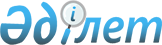 О внесении изменения в приказ Министра иностранных дел Республики Казахстан от 21 ноября 2000 года № 264 "Об утверждении Правил консульской легализации"
					
			Утративший силу
			
			
		
					Приказ Министра иностранных дел Республики Казахстан от 20 августа 2015 года № 11-1-2/348. Зарегистрирован в Министерстве юстиции Республики Казахстан 19 сентября 2015 года № 12087. Утратил силу приказом и.о. Министра иностранных дел Республики Казахстан от 6 декабря 2017 года № 11-1-2/576 (вводится в действие по истечении десяти календарных дней после дня его первого официального опубликования)
      Сноска. Утратил силу приказом и.о. Министра иностранных дел РК от 06.12.2017 № 11-1-2/576 (вводится в действие по истечении десяти календарных дней после дня его первого официального опубликования).
      В соответствии с пунктом 1 статьи 43-1 Закона Республики Казахстан "О нормативных правовых актах", ПРИКАЗЫВАЮ:
      1. Внести в приказ Министра иностранных дел Республики Казахстан от 21 ноября 2000 года № 264 "Об утверждении Правил консульской легализации" (зарегистрирован в Реестре государственной регистрации нормативных правовых актов № 1350, опубликован в Бюллетене нормативных правовых актов центральных исполнительных и иных государственных органов Республики Казахстан, 2001 года № 2) следующее изменение:
      в Правилах консульской легализации, утвержденных вышеуказанным приказом:
      в пункт 5 внесено изменение на казахском языке, текст на русском языке не изменяется.
      2. Департаменту консульской службы Министерства иностранных дел Республики Казахстан обеспечить:
      1) в установленном законодательством порядке государственную регистрацию настоящего приказа в Министерстве юстиции Республики Казахстан;
      2) в течение десяти календарных дней после государственной регистрации настоящего приказа в Министерстве юстиции Республики Казахстан направление на официальное опубликование в периодических печатных изданиях и информационно-правовой системе "Әділет";
      3) размещение настоящего приказа на официальном интернет-ресурсе Министерства иностранных дел Республики Казахстан.
      3. Контроль за исполнением настоящего приказа возложить на Первого заместителя министра иностранных дел Республики Казахстан Жошыбаева Р.С.
      4. Настоящий приказ вводится в действие по истечении десяти календарных дней после дня его первого официального опубликования.
					© 2012. РГП на ПХВ «Институт законодательства и правовой информации Республики Казахстан» Министерства юстиции Республики Казахстан
				
Министр иностранных дел
Республики Казахстан
Е. Идрисов